NATIONAL ASSEMBLY QUESTION FOR WRITTEN REPLYQUESTION NUMBER: 686DATE OF PUBLICATION:  MARCH 2016Mr D America (DA) to ask the Minister of Communications:(a)What are the anticipated total costs of (i) producing and (ii) installing the 5 million subsidized Set-Top Boxes (STBs), (b) How much funding has been approved by the National Treasury in the Medium Term Expenditure Framework in this regard and (c) from which (i) departmental votes and/or (ii) other government sources will this be drawn?REPLY: MINISTER OF COMMUNICATIONS(a) The anticipated total costs of producing and installing the 5 million subsidized STBs, as appropriated, is R2.45 billion.  (b) Over the MTEF period the National Treasury has allocated R1.1 billion. (c) The funds will be drawn from the Department of Telecommunications and Postal Services’ vote.MR NN MUNZHELELEDIRECTOR GENERAL [ACTING]DEPARTMENT OF COMMUNICATIONSDATE:MS AF MUTHAMBI (MP)MINISTER OF COMMUNICATIONSDATE: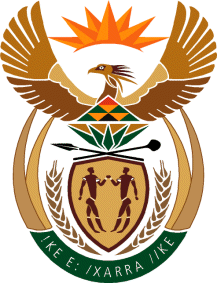 MINISTRY: COMMUNICATIONS
REPUBLIC OF SOUTH AFRICAPrivate Bag X 745, Pretoria, 0001, Tel: +27 12 473 0164   Fax: +27 12 473 0585Tshedimosetso House,1035 Francis Baard Street, Tshedimosetso House, Pretoria, 1000